中国高等教育学会实验室管理工作分会高实分[2019]13号关于举办“全国高校实验室安全管理2019年第二期研修班（贵阳）”的通知（第一轮）各高等学校：为深入贯彻与落实国务院、教育部关于加强高校实验室安全工作的精神，教育部与各省教育厅近期组织进行了高校实验室安全督查，在督查过程中发现各高校实验室安全管理及防控能力亟待提高。为满足各高校领导与老师对实验室安全培训的需求，根据中国高等教育学会实验室管理工作分会2019年度工作安排，由中国高等教育学会实验室管理工作分会和北京大学联合主办，由贵州大学承办的“全国高校实验室安全管理2019年第二期研修班”将在贵阳市举办，现将有关事项通知如下：一、报告内容为保证实验室安全高效运行，高校需建立实验室安全管理的长效机制，提升管理水平。本次培训将邀请实验室技术安全专家就高校实验室安全政策形势，实验室安全文化与制度建设，实验室化学安全、生物安全，实验室供气与通风安全，实验室安全检查指标研究与实践等方面内容做专题报告与研讨交流。二、参加人员全国各高等学校分管实验室安全的校领导、主管部门负责人和管理骨干、各院（系）分管实验室安全工作的领导、实验室主任、实验安全管理人员等。近两年参加过本会安全培训的与报名后未按时参加的老师（浪费过参会名额）将不接受报名，敬请谅解。三、会议时间与地点会议时间：2019年9月27-29日，27日报到，28-29日开会，30日离会。会议地点：贵阳市。四、结业研修结业考查合格后，由中国高等教育学会实验室管理工作分会颁发“全国高校实验室安全管理2019年第二期研修班（贵阳）”结业证书。五、预报名注意事项1. 报名时间：2019年8月10日起。每所高校限额5人。本次会议采用微信小程序报名，请参加研修的学校搜索“会务一站通”，或者扫描下方二维码报名。2.由于场地限制，参会名额仅有800人，请各高校珍惜参会名额，及时报名，报名系统将根据报名先后予以安排，满员为止。特别提醒：近两年（2017年8月以来）已参加过本会组织的实验室安全培训（含论坛）的、报名后没有参加的（浪费过参会名额）人员，报名系统将自动识别，不予报名，请勿持续电话联系。3．会议将根据第一轮报名情况安排住宿与会场，在第二轮确认报名时，各单位可以调整具体参会人员名单，但不可以增加参会人数。请各高校珍惜参会名额，对报名并第二次确认成功的，但未按报名情况参加会议的老师与学校将被停止一年报名资格。没有接到第二轮报名通知的单位，将不予安排参会，请大家谅解。4.会务费980元/人，本次会议由会务公司协助会务及财务工作，会议期间食宿统一安排，费用自理。会议具体时间、地点、行车路线及日程安排等事项将于第二轮通知时向报名学校发布。会务联系人：张明芬 19941793523（请加微信）电子邮箱：safe@jiangnan.edu.cn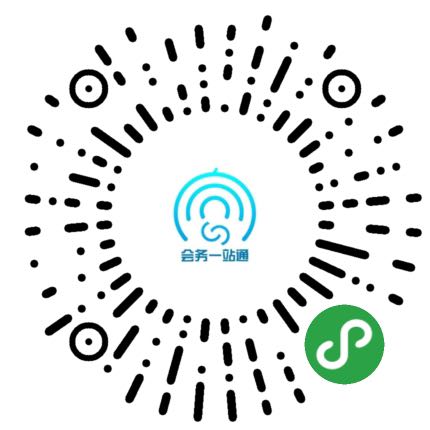 中国高等教育学会实验室管理工作分会  2019年7月29日